AlgemeenAanleidingKorte omschrijving van de aanleiding voor de controle (waarom is het genoemde thema hier van toepassing en wat maakt het ondermijnend?). Bijvoorbeeld:De gemeente [naam] heeft de aanpak van ondermijning in het Integraal Veiligheidsplan als speerpunt benoemd. De [branche/ situatie] krijgen hierbij extra aandacht omdat [reden]. Optioneel: Eventueel een factsheet of uitgebreidere aanleiding als bijlage 6 toevoegen.Doel van de controleWat is het doel van de controle: probeer de doelstelling zo specifiek mogelijk te formuleren (SMART). Bijvoorbeeld:Het uitvoeren van een integrale controle op [locatie] met als doel om inzicht te krijgen in het gebruik en de activiteiten op de bezochte adressen waarbij eventuele overtredingen vervolgens bestuursrechtelijk aangepakt worden.	Juridisch kaderDeze controle vindt plaats vanuit de bestuursrechtelijke bevoegdheden die ontleend zijn aan de Algemene Wet Bestuursrecht (Awb). Een overzicht van deze bevoegdheden is bijgevoegd als bijlage 4: Bevoegdheden toezichthouders. Op basis van deze bevoegdheden mag een toezichthouder zich vergezellen door personen die daartoe door hem zijn aangewezen. Iedere partner mag alleen optreden op grond van de door de wet gegeven (eigen) bevoegdheden. Voor een overzicht van de belangrijkste bevoegdheden per partner, zie bijlage 5: Rollen deelnemende organisaties.UitvoeringVoorbereidingElke toezichthouder neemt de eigen benodigde informatie voor de controle mee. Indien mogelijk wordt deze informatie voorafgaand aan de controle uitgewisseld en besproken.BriefingVoorafgaand aan de actie vindt een briefing plaats met alle deelnemers. De briefing vind plaats op [dag/ maand] om [tijdstip] te [locatie]. Het draaiboek wordt tijdens de briefing op basis van aandachtspunten besproken.Coördinatie De algemene coördinatie voor deze actie ligt bij de dagcoördinator: [naam, functie]. [Optioneel indien meerdere teams tegelijkertijd op pad gaan: Per team is een pandcoördinator aanwezig die op locatie het team aanstuurt. Deze pandcoördinator spreekt na de briefing met het team de lijst met te controleren locaties door]. Een overzicht van de teamindeling en contactgegevens is opgenomen als bijlage 1: Teamindeling en contactgegevens.Locatie(s) controleOmschrijving van de te controleren locatie(s). Bij meerdere locaties: beschrijf hier het gebied waarbinnen de controles plaatsvinden, bijvoorbeeld winkelstraat x, industrieterrein y of garageboxen z. Afbeelding 1: overzicht controlelocatie(s)		Verplaatsingen/aanrijrouteBeschrijving van hoe deelnemers zich verplaatsen naar de controlelocatie. Verplaatst iedereen zich individueel of is er een voertuigindeling? Denk ook aan de manier waarop er genaderd wordt en eventuele mogelijkheden om het gebied af te sluiten. Voeg eventueel een kaart toe met de omgeving, route en parkeerplaats.Afbeelding 2: route en parkeerplaatsBetreden/binnentredenEerste contactNa de verplaatsing begint de controle op de eerste locatie volgens het overzicht uit bijlage 2: Overzicht locaties en subjecten. De pandcoördinator legitimeert zichzelf en informeert de eigenaar/gebruiker van het pand/terrein over de controle en geeft aan wie er aanwezig zijn, welke reden er voor de controle is en wat er verwacht wordt van betrokkene. De pandcoördinator legt het eerste contact in bijzijn van een politieagent om de veiligheid tijdens de controle direct in te kunnen (laten) schatten. De overige betrokken partners betreden in beginsel gezamenlijk het pand/terrein na toestemming van de pandcoördinator; tenzij anders bepaald wachten ze in de tussentijd buiten. Opmerking: sommige toezichthouders zoals het UWV moeten meteen het pand betreden om bijvoorbeeld te constateren of mensen daadwerkelijk arbeid verrichten. Houd hier vooraf rekening mee.Gesloten ruimtes en woningenUitgangspunt voor de actie is alle kamers in te zien, voor zover dat noodzakelijk is voor de doelstelling van de controle. Voor de bekende woonruimtes is wel/geen machtiging aanwezig. Probeer deze eerst te betreden op basis van vrijwillige toestemming van de bewoner. Alleen de pandcoördinator kan na overleg met de dagcoördinator besluiten of een gesloten kamer of woning wordt binnengetreden en op welke manier. Optioneel: Een slotenmaker is op afroep beschikbaar via de dagcoördinator. Controleren en vastleggen De pandcoördinator coördineert wie naar binnen gaat, draagt zorg voor het maken van benodigde foto’s, schetst eventueel een plattegrond van de locatie en draagt zorg voor het vastleggen van de gegevens (ID kaart/paspoortnummer) van de op de locatie aanwezige personen. Zodra een van de partners gereed is, meld hij dit bij de pandcoördinator. Eventuele bijzonderheden die om een verdere controle vragen worden meteen gedeeld. Niemand verlaat de controlelocatie zonder vooraf de pandcoördinator in kennis te stellen en bevindingen overgedragen te hebben.Opmerking: indien er geen aparte pandcoördinator is, treedt de dagcoördinator tevens op als pandcoördinator. Deze opmerking geldt ook voor de onderstaande punten.Afronding met betrokkene(n)Na afloop van de controle geeft de pandcoördinator een mondelinge samenvatting aan de betrokkene(n) en bedankt deze voor de medewerking. Geef indien nodig ook aan dat er nog verder onderzoek gedaan moet worden en dat daarover pas op een later moment terugkoppeling plaatsvindt. Indien er directe aanleiding is om handhavend op te treden, dan pakt de toezichthouder dit via reguliere procedures op. De bevindingen worden waar nodig voorgelegd aan de pandcoördinator en mogelijk wordt (in gezamenlijk overleg) handhavend opgetreden. Optioneel: het is raadzaam om vooraf een brief op te stellen met uitleg over de controle en waarom deze plaatsvindt. Hier kan tevens de mogelijkheid geboden worden om signalen te melden of vragen te stellen bij een contactpersoon. Na afloop van de controle reikt de pandcoördinator namens de gemeente de brief met extra uitleg uit.Afronding met collega’sNadat iedereen de controle heeft uitgevoerd, verzamelt de controlegroep zich buiten om kort de bevindingen te delen met de pandcoördinator. Zorg dat dit buiten het zicht van evt. beveiligingscamera’s is. De pandcoördinator legt deze bevindingen en de overige gegevens vast op de controleformulieren van bijlage 3: Controleformulier (of eigen format gemeente).	Volgende locatieHierna verplaatsen de aanwezigen zich naar de volgende locatie waar de controle op dezelfde manier plaatsvindt.Alternatieve scenario’sGeen eigenaar aanwezigDe pandcoördinator neemt telefonisch contact op met de eigenaar en geeft deze de gelegenheid om die dag op een afgesproken tijdstip aanwezig te zijn en toegang te verlenen tot het pand. Opmerking: in deze gevallen is het wel verstandig om er voor te zorgen dat er waarneming blijft op de desbetreffende locatie. In dat geval hier vermelden hoe dat is geregeld/ wie dat doet. Het openen van gesloten ruimtes gebeurt alleen in opdracht van de pandcoördinator of dagcoördinator. Deze neemt contact op met de [slotenmaker/ PSI vanuit de politie].Vermoeden of constateren van strafbare feitenBij een vermoeden van strafbare feiten dient de politie te worden geïnformeerd. Deze kan indien nodig de situatie bevriezen. Toezichthouders stoppen direct met hun werkzaamheden en dragen, in overleg met de pandcoördinator, de situatie over aan de politie.Weigeren van vorderingen of ambtelijk bevelAls iemand vorderingen of ambtelijke bevelen negeert, waarschuw/sommeer eerst mondeling dat het strafbaar hier niet aan te voldoen. Als daarna medewerking nog steeds uitblijft, dan treedt de politie op via het Strafrecht (Art. 184 WvSr).Aantreffen onverwachte bewoningBij het aantreffen van onverwachte bewoning moet aan de bewoner gevraagd worden of deze toestemming geeft voor een controle. Bij geen toestemming neemt de pandcoördinator contact op met de dagcoördinator om, indien mogelijk, een machtiging van de burgemeester te krijgen. Vraag goed door naar de context van de bewoning.Debriefing en hercontrolesNa afloop van de actie vindt met alle deelnemers een debriefing plaats. De debriefing vind plaats op [dag/ maand] om [tijdstip] te [locatie].VerslagleggingBinnen de eigen taken en bevoegdheden zorgt elke deelnemende organisatie voor eigen verslaglegging. Enkel en alleen de informatie die relevant is (en gedeeld mag worden) voor de gezamenlijke doelstelling wordt samengevoegd in het dossier. In de verslaglegging van de gemeentelijke toezichthouders moet duidelijk beschreven worden waarom bepaalde expertise is meegenomen en waarom de politie aanwezig was en welke rol zij gehad hebben.  Gegevens kunnen worden gedeeld via: [voeg e-mail adres voor veilige mailwisseling of bijvoorbeeld RIEC-is dossier toe].Algemene bepalingen en communicatieAlgemene bepalingenLet op je telefoon tijdens de controle; naast het uitzetten van de nummerherkenning en wifi is het ook verstandig bluetooth uit te schakelen. Houd bij overleg – zowel binnen als buiten - rekening met mogelijke camera’s en geluidsopnameapparatuur.Optioneel: de gemeente voorziet de deelnemers van een lunch. Of anders: de deelnemers zorgen zelf voor eigen lunchpakket; er is geen lunch voorzien.De toezichthouders, handhavers en inspecteurs van de betrokken partners richten zich ter plaatse ieder op hun eigen onderdeel van de controle. Zij dragen het legitimatiebewijs, afgegeven door hun organisatie, zichtbaar bij zich. Zij dragen een jas of hesje waaruit blijkt voor welke organisatie ze werken.Optioneel: Coronaprotocol: Voor alles geldt: gezond verstand gebruiken staat voorop. Bij het uitvoeren van werkzaamheden blijven de basisregels vanuit de overheid (RIVM) van kracht. CommunicatieInternOnderlinge (interne) communicatie op afstand tussen de ketenpartners vindt telefonisch plaats.Optioneel: De dagcoördinator maakt voor deze controle een groepsapp aan met het gemeentepersoneel. Gebruik hiervoor bij voorkeur Signal. In deze groepsapp worden alleen praktische zaken besproken en geen operationele zaken gedeeld.ExternDe gemeente communiceert in overleg met deelnemende partners na afloop van de controle over de bevindingen. [naam en functie] is op afroep beschikbaar voor de beantwoording van vragen van eventueel aanwezige pers. Indien er bij de controle strafrechtelijke zaken worden geconstateerd, vindt communicatie onder leiding van de politie/ het Openbaar Ministerie plaats. : teamindeling en contactgegevensBijlage 4: Bevoegdheden toezichthoudersDe gemeente (en andere bestuurlijke toezichthouders) kent(/kennen) de volgende bevoegdheden op basis van de Algemene wet bestuursrecht (Awb).Artikel 5:15. BinnentredenEen toezichthouder is bevoegd, met medeneming van de benodigde apparatuur, elke plaats te betreden, met uitzondering van een woning zonder toestemming van de bewoner.Zo nodig verschaft hij zich toegang met behulp van de sterke arm.Hij is bevoegd zich te doen vergezellen door personen die daartoe door hem zijn aangewezen.Artikel 5:16. Vordering inlichtingenEen toezichthouder is bevoegd inlichtingen te vorderen.Artikel 5:16a. IdentificatiebewijsEen toezichthouder is bevoegd van personen inzage te vorderen van een identiteitsbewijs als bedoeld in artikel 1 van de Wet op de identificatieplicht.Artikel 5:17. Inzage zakelijke gegevens en bescheidenEen toezichthouder is bevoegd inzage te vorderen van zakelijke gegevens en bescheiden.Hij is bevoegd van de gegevens en bescheiden kopieën te maken.Indien het maken van kopieën niet ter plaatse kan geschieden, is hij bevoegd de gegevens en bescheiden voor dat doel voor korte tijd mee te nemen tegen een door hem af te geven schriftelijk bewijs.Artikel 5:18. Zaken onderzoekenEen toezichthouder is bevoegd zaken te onderzoeken, aan opneming te onderwerpen en daarvan monsters te nemen.Hij is bevoegd daartoe verpakkingen te openen.De toezichthouder neemt op verzoek van de belanghebbende indien mogelijk een tweede monster, tenzij bij of krachtens wettelijk voorschrift anders is bepaald.Indien het onderzoek, de opneming of de monsterneming niet ter plaatse kan geschieden, is hij bevoegd de zaken voor dat doel voor korte tijd mee te nemen tegen een door hem af te geven schriftelijk bewijs.De genomen monsters worden voor zover mogelijk teruggegeven.De belanghebbende wordt op zijn verzoek zo spoedig mogelijk in kennis gesteld van de resultaten van het onderzoek, de opneming of de monsterneming.Artikel 5:19. Controle vervoermiddelenEen toezichthouder is bevoegd vervoermiddelen te onderzoeken met betrekking waartoe hij een toezichthoudende taak heeft.Hij is bevoegd vervoermiddelen waarmee naar zijn redelijk oordeel zaken worden vervoerd met betrekking waartoe hij een toezichthoudende taak heeft, op hun lading te onderzoeken.Hij is bevoegd van de bestuurder van een vervoermiddel inzage te vorderen van de wettelijk voorgeschreven bescheiden met betrekking waartoe hij een toezichthoudende taak heeft.Hij is bevoegd met het oog op de uitoefening van deze bevoegdheden van de bestuurder van een voertuig of van de schipper van een vaartuig te vorderen dat deze zijn vervoermiddel stilhoudt en naar een door hem aangewezen plaats overbrengt.Bij regeling van Onze Minister van Veiligheid en Justitie wordt bepaald op welke wijze de vordering tot stilhouden wordt gedaan.Artikel 5:20. MedewerkingsplichtEen ieder is verplicht aan een toezichthouder binnen de door hem gestelde redelijke termijn alle medewerking te verlenen die deze redelijkerwijs kan vorderen bij de uitoefening van zijn bevoegdheden.Zij die uit hoofde van ambt, beroep of wettelijk voorschrift verplicht zijn tot geheimhouding, kunnen het verlenen van medewerking weigeren, voor zover dit uit hun geheimhoudingsplicht voortvloeit.Bijlage 5: rollen deelnemende organisatiesInventariseer voorafgaand aan een controle welke expertises aanwezig zijn, welke indien nodig op afroep beschikbaar en welke niet benodigd zijn. Plaats de expertises in deze bijlage in de juiste categorie of verwijderd indien niet beschikbaar/nodig.Elke deelnemende organisatie neemt deel op basis van eigen bevoegdheden, of als adviseur van de aanwezige toezichthouders/inspecteurs. Bijzonderheden worden altijd doorgegeven aan de desbetreffende pandcoördinator. Aanwezige Partners GemeenteDe gemeente … controleert of er voldaan is aan de regelgeving in het kader van de APV (inclusief eventuele vergunningen), Woningwet, Wet op de Ruimtelijke Ordening, Basis Registratie Personen, Wet algemene bepalingen omgevingsrecht (Wabo), Wet milieubeheer en Bouwstoffenbesluit. Alleen de wetgeving waarop daadwerkelijk gecontroleerd wordt benoemen in deze paragraaf. Gemeente: sociaal rechercheursSociaal rechercheurs van de gemeente controleren op bijstandsfraude in het kader van de Wet werk en bijstand alsmede op basis van andere wetten en regelingen die het sociaal cluster uitvoert.  Gemeente: omgevingsdienst (OMRU, RUD Utrecht of OFGV)Handelt namens de gemeente en controleert op wettelijke milieu-, bouw- en brandveiligheidsregels. PolitieDe politie draagt primair zorg voor de waarborging van de veiligheid, zodat alle betrokken partners hun werkzaamheden kunnen uitvoeren. De politie grijpt tijdig in bij eventuele agressie van personen.Om een eventuele strafrechtelijke afwikkeling niet te belemmeren is het belangrijk dat de politie het pand alleen betreedt (o.l.v. de toezichthouder) op het moment dat:er qua veiligheid concrete aanwijzingen zijn dat de politie ook echt als sterke arm in het pand of op het perceel aanwezig moet zijn; de politie als expert mee is gevraagd (bv beoordelen of sprake is van gestolen goederen, of bij een growshop herkennen van hennep gerelateerde goederen); als de toezichthouder een strafbaar feit constateert of vermoedt en politie erbij vraagt. Eventuele specialisaties zoals vreemdelingenpolitie of milieupolitie kunnen indien nodig ook aansluiten of zijn op afroep beschikbaar via piketdienst.In verband met het veilig stellen van eventuele strafrechtelijke opvolging is het van belang om voorafgaand aan de controle de rolverdeling en bevoegdheden helder met elkaar af te stemmen en dit ook in de verslaglegging achteraf goed vast te leggen.Openbaar Ministerie (OM)Indien tijdens de actie strafbare feiten worden aangetroffen, vindt er afstemming plaats tussen de politie en de Officier van Justitie om de benodigde vervolgstappen vast te stellen.  BelastingdienstDe Belastingdienst kan een Waarneming Ter Plaatse (WTP) uitvoeren om zo de belastingaangifte(n) te controleren. DouaneDe Douane houdt toezicht over de invoer, uitvoer en het vervoer van goederen. Daarbij controleren zij of de bij invoer verschuldigde belastingen betaald zijn (bij bijvoorbeeld illegale sigaretten of tabak) en of goederen bij uitvoer voldoen aan de voorschriften. Vaak zijn diverse specialismen mogelijk zoals verborgen ruimten, drugs- en/ of geldhond, accijnzen, etc.  Nederlandse Voedsel en Warenautoriteit (NVWA)De inspecteurs van de NVWA houden onder andere toezicht op de voedselveiligheid in horeca, retail en instellingen, dierengezondheid en dierenwelzijn, gebruik geneesmiddelen, gewasbescherming en de meststoffenwet. Nederlandse ArbeidsinspectieDe Nederlands Arbeidsinspectie controleert of werkgevers en werknemers zich houden aan de verschillende wetten, besluiten en regelingen op het terrein van arbeid. Daarbij sporen zij fraude, uitbuiting en georganiseerde criminaliteit binnen de keten van werk en inkomen op.Uitvoeringsinstituut Werknemersverzekeringen (UWV)Inspecteurs van het UWV controleren of mensen met een uitkering hun werkzaamheden doorgegeven hebben. Landelijk Informatiecentrum Voertuigcriminaliteit (LIV/ VbV)Het LIV en VbV (Verzekeringsbureau Voertuigcriminaliteit is een samenwerkingsverband tussen de Rijksdienst voor het Wegverkeer, de politie en het Verbond van Verzekeraars gericht op het ondersteunen van onderzoek naar autocriminaliteit (zoals: exportfraude, omkatten, heling en inbouw verborgen ruimtes).Veiligheidsregio/brandweerDe veiligheidsregio/ brandweer kunnen adviseren over de brandveiligheid in ruimtes (blusmiddelen, branddeuren, etc.) en over de opslag van gevaarlijke stoffen.Kansspelautoriteit (KSA)De KSA is toezichthouder op de markt voor de kansspelen en heeft als doelstellingen de consument beschermen, kansspelverslaving voorkomen en illegaal spelen en criminaliteit tegengaan.Inspectie Leefomgeving en Transport (ILT)Toezichthouders van de ILT controleren of bedrijven, organisaties en overheidsinstanties de wet- en regelgeving over de duurzame leefomgeving, fysieke veiligheid en de woningcorporatiesector naleven. Netbeheerder (Stedin of Liander) Tijdens de controle richt de werknemer van Stedin of Liander zich op het garanderen van de veiligheid bij het aantreffen van gevaarlijke stroomaansluitingen. Daarnaast controleert men op elektra en gas en of de meteropstelling in orde is. Bij aantreffen van fraude (bijv. energiediefstal) kunnen de aansluitingen afgesloten worden en proces-verbaal opgemaakt worden.SlotenmakerEen slotenmaker kan op verzoek van de gemeente sloten verwijderen om toegang te krijgen tot afgesloten locaties en deze sloten weer vervangen. Toegang verkrijgen is soms ook mogelijk via de PSI vanuit de politie die opgeleid is om sloten te vervangen.SpeurhondenPolitie en Douane beschikken voor strafrechtelijke en douanetaken over speurhonden. Voor bestuurlijke controles kunnen ook particuliere speurhonden ingehuurd worden. Deze kunnen van buitenaf een selectie van ruimten te maken waarin vermoedelijk gevaarlijke stoffen aanwezig zijn. of bij toezicht houden In een ruimte ruiken of er illegale stoffen verstopt zijn.Overige partners op afroep beschikbaarOptioneel: Bijlage 6: CoronaprotocolVoor alles geldt: gezond verstand gebruiken staat voorop. Bij het uitvoeren van werkzaamheden blijven de basisregels vanuit de overheid (RIVM) van kracht, te weten:Toezichtbezoeken in de praktijk:De basishygiënemaatregelen van de Rijksoverheid zijn het uitgangspunt. De toezichthouder: Blijft thuis als hij/zij verkoudheidsverschijnselen heeft en/of verhoging of koorts, of als een huisgenoot corona heeft, koorts heeft en/of benauwd is. Wast vaak de handen, op de juiste momenten.  Hoest en niest in de binnenkant van de elleboog. Gebruikt papieren zakdoekjes om de neus te snuiten en gooit deze daarna weg. Schudt geen handen. Houdt 1,5 meter afstand (2 armlengtes) van andere volwassenen. Houdt ook zoveel mogelijk 1,5 meter afstand tot de kinderen van 4 jaar en ouder, zoals beschreven in het protocol voor de kinderopvang. Draagt een niet-medisch mondneusmasker in publieke ruimten. Hierbij gaat het om gebruik van het masker in situaties waarbij de onderlinge afstand van 1,5 meter niet te waarborgen is én in ruimten waar de eigenaar van het pand een masker verplicht stelt.Op locatie hanteert de toezichthouder de volgende uitgangspunten: Er wordt bij binnenkomst gecheckt of er geen volwassenen met klachten aanwezig zijn en de toezichthouder geeft aan dat hij/zij ook gezond is. Is op de locatie een eigen coronaprotocol van toepassing waar je rekening mee moet houden?De toezichthouder wast bij binnenkomst direct de handen of gebruikt handgel en doet het opnieuw als hij/zij weer weggaat. De toezichthouder is zo kort mogelijk aanwezig, neemt de hygiënerichtlijnen in acht, zoals dragen van mondneusmasker in publieke ruimten en daar waar het masker verplicht is, neemt voldoende afstand tot volwassenen en zoveel mogelijk afstand tot kinderen. Aanvullende opmerkingen:Gebruik van handschoenen is niet noodzakelijk, maar deze zijn wel aanwezig voor als daar behoefte aan is. Dat geldt ook voor mondkapjes. Bij twijfel over hygiëne, meldt dit aan de locatieverantwoordelijke en gebruik een eigen wegwerpoveral en wegwerpoverschoenen. Afval wordt meegenomen en veilig weggegooid (niet achterlaten). Maak foto’s van het gebruik van deze wegwerpoveral en overschoenen.Leg in je bezoekverslag vast wat eventueel niet is gecontroleerd.Geen koffie/thee op locatie aannemen. Het stellen van vragen gebeurt zoveel mogelijk buiten of in een goed geventileerde ruimte. Ex nr.:... van …Door:Gemeente VersieRubricering::…VertrouwelijkThema:	Aantal teams:Aantal locaties per team:Briefing:..-..-2022, ..:.. uur, te [locatie].Actie:..-..-2022, ..:.. uur.	Debriefing:..-..-2022, ..:.. uur, te [locatie].Bijlagen:1. teamindeling en contactgegevens;2. overzicht locaties en subjecten (separaat/ bij briefing verstrekt);3. controleformulieren;4. juridisch kader toezichthouders;5. rollen deelnemende organisaties;6. Optioneel: factsheet branche x.Gegevens dagcoördinator en algemene nummers:Gegevens dagcoördinator en algemene nummers:Gegevens dagcoördinator en algemene nummers:Gegevens dagcoördinator en algemene nummers:NaamOrganisatieFunctieTelefoonnummerGemeenteDagcoördinatorGemeenteJuridisch AdviseurGemeenteExternSlotenmakerTeam 1:Team 1:Team 1:Team 1:NaamOrganisatieFunctieTelefoonnummerGemeentePandcoördinator team 1GemeentePolitiePolitieBelastingdienstDouaneRIECEtc.Team 2:Team 2:Team 2:Team 2:NaamOrganisatieFunctieTelefoonnummerGemeentePandcoördinator team 2GemeentePolitiePolitieBelastingdienstDouaneRIECEtc.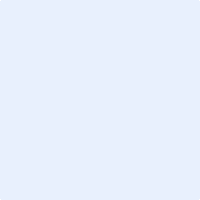 